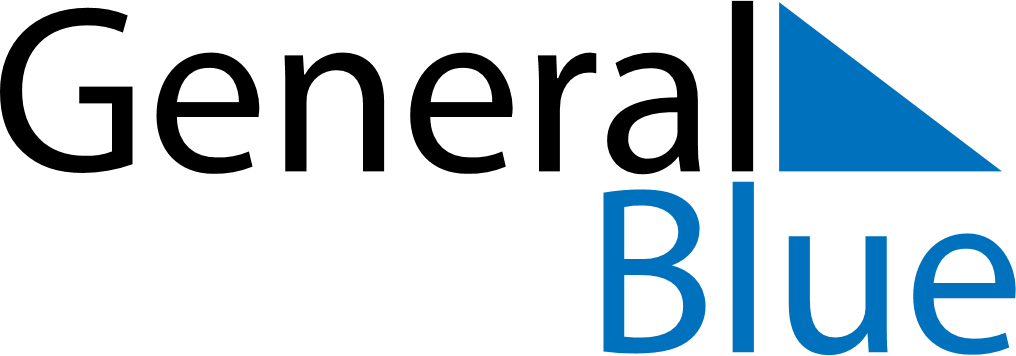 August 2013August 2013August 2013August 2013August 2013SundayMondayTuesdayWednesdayThursdayFridaySaturday12345678910111213141516171819202122232425262728293031